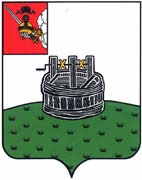 ГЛАВА ГРЯЗОВЕЦКОГО МУНИЦИПАЛЬНОГО ОКРУГАП О С Т А Н О В Л Е Н И Е                 г. ГрязовецО награждении Дипломом главы Грязовецкого муниципального округаВ соответствии с Положением о Дипломе главы Грязовецкого муниципального округа, утвержденным постановлением главы Грязовецкого муниципального округа от 10.11.2022 № 259 «О поощрениях главы Грязовецкого муниципального округа», Положением о проведении окружного фестиваля ветеранских активов «Весна моей души», утвержденным постановлением администрации Грязовецкого муниципального округа от 19.04.2023 № 818,ПОСТАНОВЛЯЮ:Наградить Дипломом главы Грязовецкого муниципального округа за участие в окружном фестивале ветеранских активов «Весна моей души»:ансамбль «Сударушка» Бюджетного учреждения культуры Грязовецкого муниципального округа Вологодской области «Культурно – досуговый центр» структурное подразделение филиал Сидоровский сельский Дом культуры (руководитель Муравина Елена Николаевна);ансамбль русских народных инструментов «Отрада» Бюджетного учреждения культуры Грязовецкого муниципального округа Вологодской области «Культурно – досуговый центр» (руководитель Пилипчук Татьяна Николаевна);БАРАНОВА Сергея Зотовича, Центр активного долголетия «Забота» г. Грязовец (руководитель Забегалова Ольга Геннадьевна);БОЙКО Капитолину Вениаминовну, Бюджетное учреждение культуры Грязовецкого муниципального округа Вологодской области «Культурно – досуговый центр»;ветеранский танцевальный ансамбль «Забава» Бюджетного учреждения культуры Грязовецкого муниципального округа Вологодской области «Культурно – досуговый центр» структурное подразделение филиал Слободской сельский Дом культуры (руководитель Агеева Ольга Владимировна);вокальную группу «Куделя» Бюджетного учреждения культуры Грязовецкого муниципального округа Вологодской области «Культурно – досуговый центр» структурное подразделение филиал Сидоровский сельский Дом культуры (руководитель Серова Нина Леонидовна);вокальный ансамбль «Ветераночка» Бюджетного учреждения культуры Грязовецкого муниципального округа Вологодской области «Культурно – досуговый центр» структурное подразделение филиал Комьянский сельский Дом культуры (руководитель Смирнов Илья Михайлович);вокальный ансамбль «Забавушка» Бюджетного учреждения культуры Грязовецкого муниципального округа Вологодской области «Культурно – досуговый центр» структурное подразделение филиал Минькинский сельский Дом культуры (руководитель Ломтева Наталья Алексеевна);вокальный ансамбль «Кураж» Бюджетного учреждения культуры Грязовецкого муниципального округа Вологодской области «Культурно – досуговый центр» структурное подразделение филиал Слободской сельский Дом культуры (руководитель Агеева Ольга Владимировна);вокальный ансамбль «Ручеёк» Бюджетного учреждения культуры Грязовецкого муниципального округа Вологодской области «Культурно – досуговый центр» структурное подразделение филиал Комьянский сельский Дом культуры (руководитель Смирнов Илья Михайлович);вокальный ансамбль «Таволга» Бюджетного учреждения культуры Грязовецкого муниципального округа Вологодской области «Культурно – досуговый центр» структурное подразделение филиал Ростиловский сельский Дом культуры (руководитель Бушуева Анастасия Анатольевна);вокальный ансамбль «Эллегия» Бюджетного учреждения культуры Грязовецкого муниципального округа Вологодской области «Вохтожский поселковый Дом культуры» (руководитель Комиссарова Яна Игоревна);вокальный ансамбль ветеранов «Вечёрка» Бюджетного учреждения культуры Грязовецкого муниципального округа Вологодской области «Культурно – досуговый центр» структурное подразделение филиал Юровский сельский Дом культуры (руководитель Лейних Анна Алексеевна);вокальный ветеранский коллектив «Околица» Бюджетного учреждения культуры Грязовецкого муниципального округа Вологодской области «Культурно – досуговый центр» структурное подразделение филиал Слободской сельский Дом культуры (руководитель Агеева Ольга Владимировна);ГОГЛЕВУ Светлану Клавдиевну, Бюджетное учреждение культуры Грязовецкого муниципального округа Вологодской области «Культурно – досуговый центр» структурное подразделение филиал Комьянский сельский Дом культуры;ГОРШЕНИНУ Маргариту Юрьевну, Бюджетное учреждение культуры Грязовецкого муниципального округа Вологодской области «Культурно – досуговый центр» структурное подразделение филиал Слободской сельский Дом культуры (руководитель Агеева Ольга Владимировна);ГРАЧЕВУ Галину Константиновну;ГУМАРОВУ Валентину Алексеевну, Бюджетное учреждение культуры Грязовецкого муниципального округа Вологодской области «Культурно – досуговый центр» структурное подразделение филиал Фроловской сельский Дом культуры; КНЯЗЕВУ Елену Никифоровну, Бюджетное учреждение культуры Грязовецкого муниципального округа Вологодской области «Культурно – досуговый центр»;КОМИНА Алексея Александровича, Бюджетное учреждение культуры Грязовецкого муниципального округа Вологодской области «Культурно – досуговый центр» структурное подразделение филиал Слободской сельский Дом культуры (руководитель Агеева Ольга Владимировна);КОРЁГИНУ Наталию Владимировну, Бюджетное учреждение культуры Грязовецкого муниципального округа Вологодской области «Культурно – досуговый центр» структурное подразделение филиал Комьянский сельский Дом культуры;КОРОЛЁВУ Татьяну Петровну, Бюджетное учреждение культуры Грязовецкого муниципального округа Вологодской области «Культурно – досуговый центр»;КРАЙНОВУ Ольгу Борисовну, Бюджетное учреждение культуры Грязовецкого муниципального округа Вологодской области «Культурно – досуговый центр»;кружок декоративно-прикладного творчества «Волшебница» Бюджетного учреждения культуры Грязовецкого муниципального округа Вологодской области «Культурно – досуговый центр» структурное подразделение филиал Комьянский сельский Дом культуры (руководитель Смышляева Адиля Сабировна);кружок декоративно-прикладного творчества «Фантазия» Бюджетного учреждения культуры Грязовецкого муниципального округа Вологодской области «Культурно – досуговый центр» структурное подразделение филиал Фроловской сельский Дом культуры (руководитель Широкова Нина Алексеевна);КУЗЬМИНУ Маргариту Вячеславовну, Бюджетное учреждение культуры Грязовецкого муниципального округа Вологодской области «Культурно – досуговый центр» структурное подразделение филиал Анохинский сельский Дом культуры (руководитель Балашова Ирина Викторовна);любительское объединение «Мастерицы» Бюджетного учреждения культуры Грязовецкого муниципального округа Вологодской области «Культурно – досуговый центр» структурное подразделение филиал Комьянский сельский Дом культуры (руководитель Давыдова Галина Алексеевна);МАЛОВУ Галину Александровну, Бюджетное учреждение культуры Грязовецкого муниципального округа Вологодской области «Культурно – досуговый центр»;МОРОЗОВУ Елену Николаевну, Бюджетное учреждение культуры Грязовецкого муниципального округа Вологодской области «Культурно – досуговый центр» структурное подразделение филиал Фроловской сельский Дом культуры (руководитель Корпусова Валентина Александровна);МОХОВУ Елену Фёдоровну, Бюджетное учреждение культуры Грязовецкого муниципального округа Вологодской области «Культурно – досуговый центр»;народный самодеятельный коллектив хор ветеранов «Надежда» Бюджетного учреждения культуры Грязовецкого муниципального округа Вологодской области «Культурно – досуговый центр» (руководитель Митеничева Надежда Ивановна);народный самодеятельный коллектив хор ветеранов Бюджетного учреждения культуры Грязовецкого муниципального округа Вологодской области «Культурно – досуговый центр» (хормейстер Салова Лариса Георгиевна, концертмейстер Шаховская Марина Африкановна);ПАВЛОВУ Галину Александровну, Бюджетное учреждение культуры Грязовецкого муниципального округа Вологодской области «Культурно – досуговый центр»;ПЕТУХОВУ Галину Михайловну, Бюджетное учреждение культуры Грязовецкого муниципального округа Вологодской области «Культурно – досуговый центр» структурное подразделение филиал Сидоровский сельский Дом культуры (руководитель Муравина Елена Николаевна);ПЕШКОВУ Антонину Фёдоровну, Бюджетное учреждение культуры Грязовецкого муниципального округа Вологодской области «Культурно – досуговый центр»;ПУХОВУ Татьяну Валентиновну, Бюджетное учреждение культуры Грязовецкого муниципального округа Вологодской области «Культурно – досуговый центр» структурное подразделение филиал Фроловской сельский Дом культуры (руководитель Корпусова Валентина Александровна);СИДОРОВУ Любовь Фёдоровну, Бюджетное учреждение культуры Грязовецкого муниципального округа Вологодской области «Культурно – досуговый центр»;СУШКОВУ Лидию Анатольевну, Бюджетное учреждение культуры Грязовецкого муниципального округа Вологодской области «Культурно – досуговый центр» структурное подразделение филиал Плосковский сельский Дом культуры (руководитель Сушкова Татьяна Георгиевна);ТАКАЛОВУ Александру Васильевну, Бюджетное учреждение культуры Грязовецкого муниципального округа Вологодской области «Культурно – досуговый центр» структурное подразделение филиал Анохинский сельский Дом культуры (руководитель Балашова Ирина Викторовна);танцевальный коллектив «Сударушка» Бюджетного учреждения культуры Грязовецкого муниципального округа Вологодской области «Культурно – досуговый центр» (руководитель Павлова Марина Юрьевна);ТИХОНИНУ Елену Валерьевну, Бюджетное учреждение культуры Грязовецкого муниципального округа Вологодской области «Культурно – досуговый центр»;ТОЛМАЧЁВУ Ольгу Ивановну, Бюджетное учреждение культуры Грязовецкого муниципального округа Вологодской области «Культурно – досуговый центр»;УЛЬЯНОВСКУЮ Людмилу Юрьевну, Бюджетное учреждение культуры Грязовецкого муниципального округа Вологодской области «Культурно – досуговый центр»;ФЕОФАНОВУ Зинаиду Николаевну, Бюджетное учреждение культуры Грязовецкого муниципального округа Вологодской области «Культурно – досуговый центр» структурное подразделение филиал Сидоровский сельский Дом культуры (руководитель Муравина Елена Николаевна);хоровую группу ансамбль «Хоровчанка» Бюджетного учреждения культуры Грязовецкого муниципального округа Вологодской области «Культурно – досуговый центр» структурное подразделение филиал Комьянский сельский Дом культуры (руководитель Смирнов Илья Михайлович);ХРУЩЁВУ Нину Александровну, Бюджетное учреждение культуры Грязовецкого муниципального округа Вологодской области «Культурно – досуговый центр»;ШЕРМАНКИНУ Ольгу Фёдоровну, Бюджетное учреждение культуры Грязовецкого муниципального округа Вологодской области «Культурно – досуговый центр» структурное подразделение филиал Ростиловский сельский Дом культуры (руководитель Бушуева Анастасия Анатольевна).Глава Грязовецкого муниципального округа                                               С.А. Фёкличев20.04.2023№111